STUDIUM PODYPLOMOWE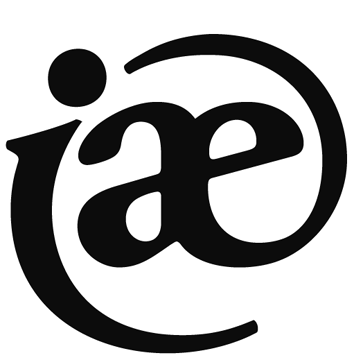 Instytut Archeologii i Etnologii Polskiej Akademii NaukOddział we Wrocławiu50-118 Wrocław, ul. Więzienna 6tel./fax 71 344 33 52
e-mail: smo@arch.pan.wroc.pl http://www.arch.pan.wroc.pl
KARTA ZGŁOSZENIA UCZESTNICTWA                              w studiach podyplomowych organizowanych przez              Instytut Archeologii i Etnologii Polskiej Akademii Nauk, Oddział we WrocławiuStudia Podyplomowe…………………………………………………………………………………………(nazwa studiów)DANE OSOBOWE:Nazwisko: ..............................................................................................................................................Imię: ………………………………………………………………………………………………………………….Data urodzenia: rok ................. miesiąc ............ dzień ............. miejscowość ...........................................Imię ojca: ............................................ Imię matki 	………………………………………………………………PESEL: ............................................. NIP: 	………………………………………………………………………Seria i nr dowodu osobistego: .................................wydany przez: 	…………………………………………..Adres zameldowania: miejscowość …………………………………… kod pocztowy ..................................Ulica ............................... nr domu...................... województwo ..............................................................Nr telefonu: ………………………….. e-mail: ...........................................................................................Adres do korespondencji: miejscowość…………………………… kod pocztowy .............................………Ulica ............................... nr domu ..................... województwo .................................................................MIEJSCE PRACY:Nazwa firmy: 	Miejscowość: ............................. kod ...................... ulica 	Stanowisko: 	WYKSZTAŁCENIE:Uczelnia: ................................................................ Data ukończenia: 	Kierunek studiów: .................................................. Tytuł: 	Prawdziwość danych zawartych w formularzu potwierdzam własnoręcznym podpisemmiejscowość, data							podpis kandydataOsoby przyjęte na Studia Podyplomowe podpisują z IAE PAN Oddział we Wrocławiu umowę o naukę.WARUNKI PRZYJĘCIA NA STUDIA PODYPLOMOWE w Instytucie Archeologii i Etnologii Polskiej Akademii Nauk Oddział we WrocławiuInstytut Archeologii i Etnologii Polskiej Akademii Nauk Oddział we Wrocławiu potwierdza złożenie w dniu ......................... dokumentów, wymaganych od osób ubiegających się o przyjęcie na studia podyplomowe na kierunku ........................................................................................................................ZŁOŻONE DOKUMENTY:□ karta zgłoszenia uczestnictwa			□ odpis dyplomu□ kserokopia dowodu osobistego			□ dowód wpłaty□ skierowanie z zakładu pracy (jeżeli będzie on finansował koszty studiów)W dniu składania dokumentów przedłożono dowód wpłaty wpisowego w kwocie 150,- PLN.Wpłat należy dokonać na rachunek Uczelni:Instytut Archeologii i Etnologii Polskiej Akademii Nauk Oddział we Wrocławiu
ul. Więzienna 6, 50-118 Wrocław Nr konta: 25 1130 1017 0020 1465 9720 0013
  Nazwa banku: BANK GOSPODARSTWA KRAJOWEGO (z dopiskiem: STUDIA PODYPLOMOWE)Wpisowe podlega zwrotowi wyłącznie w przypadku, gdy studia nie odbędą się z winy IAE PAN.Inne warunki studiowania i opłat czesnego zawarte są w odrębnie zawieranej umowie.Przyjmuję powyższe warunki:................................................................                             .......................................................(czytelny podpis osoby ubiegającej się o przyjęcie)                   (podpis osoby przyjmującej dokumenty)Wrocław, dnia....................................OŚWIADCZENIE:Oświadczam, że zostałem poinformowany o poniższym:Administratorem moich danych osobowych jest IAE PAN Oddział we Wrocławiu. Celem zbierania przez administratora danych jest prowadzenie prawidłowej obsługi procesu dydaktycznego. Moje dane osobowe będą przekazywane wyłącznie osobom działającym na rzecz IAE PAN. Mam prawo do wglądu swoich danych osobowych oraz do ich poprawiania i uzupełniania zgodnie z aktualnym stanem.................................								....................................(miejscowość, data)								(podpis kandydata)